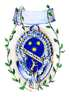 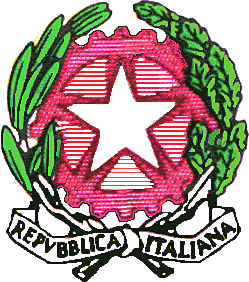 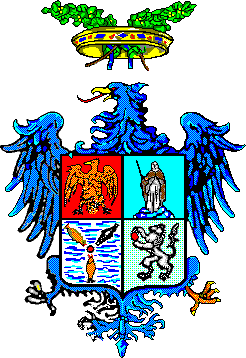 ISTITUTO MAGISTRALE STATALE“REGINA MARGHERITA”RICHIESTA SUPPORTO PSICOLOGICOSPORTELLO D’ASCOLTO Il/la sottoscritto/a ____________________________________________________nato/a a : ___________________________                   il ______________________Chiede l’intervento di supporto psicologico alla psicologa dr.ssa ……………………..A tal fine dichiara: di essere personale dipendente attualmente in servizio presso l’Istituto ___________________di essere studente maggiorenne frequentante l’Istituto ________________________________di essere genitore genitore della/dello studentessa/studente ____________________________ classe ________di essere stato informato/a, ai sensi e per gli effetti della legge 196/2003, che:che la prestazione che verrà offerta è un sostegno psicologico di tipo consulenziale, in presenza o secondo le modalità online, se necessarie, finalizzato al conseguimento di un migliore benessere personale e relazionale in questa fase di emergenza; i dati forniti sono trattati ai sensi della normativa vigente, Regolamento UE 2016/679 in materia di protezione dei dati personali ivi compresi i dati sensibili; il titolare del trattamento è la dr.ssa …………………….; il trattamento dei dati per le finalità sopraindicate avrà luogo anche con modalità automatizzate ed informatizzate e manuali, sempre nel rispetto delle regole di riservatezza e di sicurezza previste dalla legge. I dati saranno conservati per i termini di legge e trattati da parte del professionista incaricato dalla scuola; la Psicologa si impegna ad utilizzare il materiale raccolto sotto il vincolo del segreto professionale; la Psicologa, nello svolgimento delle proprie funzioni, è tenuta all’osservanza del Codice Deontologico degli Psicologi; i dati personali e sensibili della persona che richiede il supporto psicologico resteranno coperti dal segreto professionale e saranno utilizzati esclusivamente per le esigenze del trattamento, in conformità con quanto previsto dalla normativa vigente. al soggetto interessato sono riconosciuti il diritto di accesso ai dati personali e gli altri diritti definiti dall'art. 7 del D.Lgs 196/2003 e dal Reg UE 2016/679. Con la presentazione della richiesta di supporto psicologico si dichiara di avere ricevuto la suddetta informativa.Allega :  documento di identità Luogo e data					FIRMA    			   ______________________